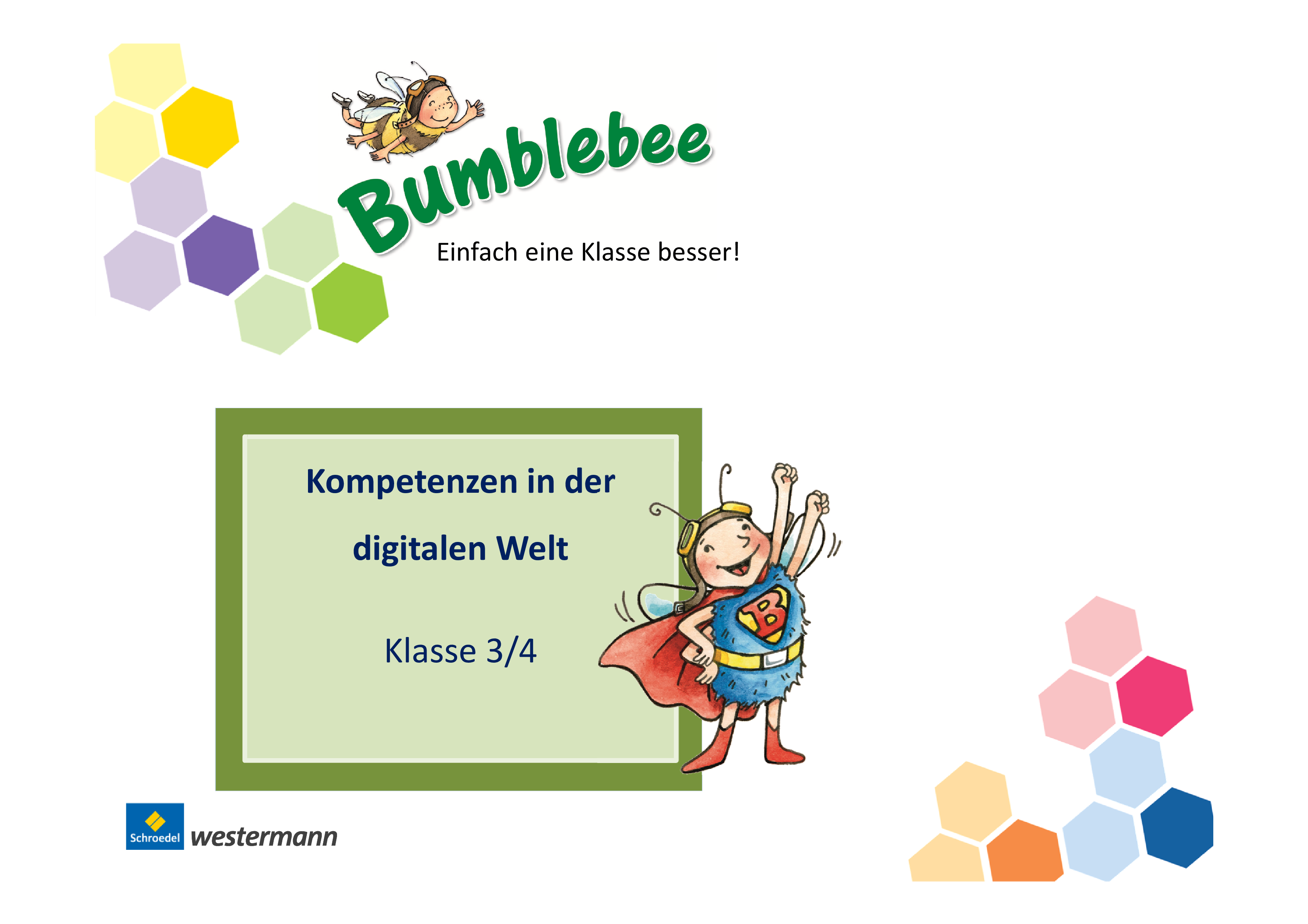 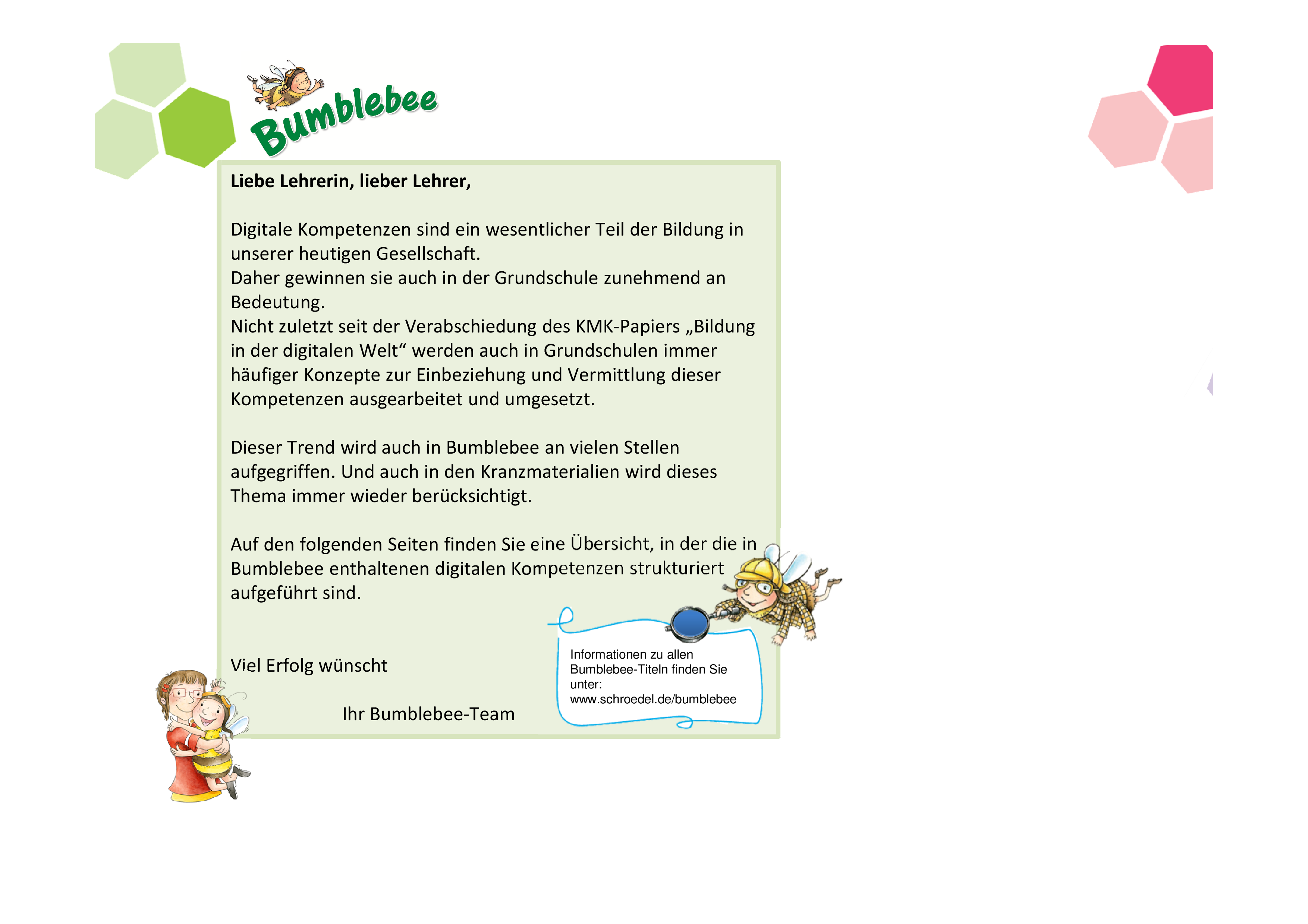 Klasse 3Klasse 4TextbookWorkbookTeacher’s boxTextbook Workbook Teacher’s box Kompetenzbereich 1: Suchen, Verarbeiten und AufbewahrenKompetenzbereich 1: Suchen, Verarbeiten und AufbewahrenKompetenzbereich 1: Suchen, Verarbeiten und Aufbewahren1.1. Suchen und FilternArbeits- und Suchinteressen klären und festlegenTextbook: S. 26Portfolioheft: S. 17Teacher’s box: S. 2, 38KV 73Suchstrategie nutzen und weiterentwickelnPortfolioheft: S. 17Teacher’s box: S. 2, 38KV 73In verschiedenen digitalen Umgebungen suchenPortfolioheft: S. 17Teacher’s box: S. 38KV 73Relevante Quellen identifizieren und zusammenführenPortfolioheft: S. 17Teacher’s box: S. 38Auswerten und BewertenInformationen und Daten analysieren, interpretieren und kritisch bewertenTeacher’s box: S. 46Informationsquellen analysieren und kritisch bewertenSpeichern und AbrufenInformationen und Daten sicher speichern, wiederfinden und von verschiedenen Orten abrufenTeacher’s box: S. 34, 46, 58, 111Teacher’s box: S. 36Informationen und Daten zusammenfassen, organisieren und strukturiert aufbewahrenKompetenzbereich 2: Kommunizieren und KooperierenKompetenzbereich 2: Kommunizieren und KooperierenKompetenzbereich 2: Kommunizieren und Kooperieren2.1. InteragierenMit Hilfe verschiedener digitaler Kommunikationsmöglichkeiten kommunizierenTeacher’s box: S. 34, 46, 58, 111WhiteboardmaterialienTeacher’s box: S. 12, 36WhiteboardmaterialienDigitale Kommunikationsmöglichkeiten zielgerichtet und situationsgerecht auswählenTeilenDateien, Informationen und Links teilenReferenzierungspraxis beherrschen (Quellenangaben)ZusammenarbeitenDigitale Werkzeuge für die Zusammenarbeit bei der Zusammenführung von Informationen, Daten und Ressourcen nutzenTeacher’s box: S. 34, 46WhiteboardmaterialienTeacher’s box: S. 36WhiteboardmaterialienDigitale Werkzeuge bei der gemeinsamen Erarbeitung von Dokumenten nutzenTeacher’s box: S. 34, 46WhiteboardmaterialienWhiteboardmaterialienUmgangsregeln kennen und einhalten (Netiquette)Verhaltensregeln bei digitaler Interaktion und Kooperation kennen und anwendenWhiteboardmaterialienTeacher’s box: S. 36WhiteboardmaterialienKommunikation der jeweiligen Umgebung anpassenEthische Prinzipien bei der Kommunikation kennen und berücksichtigenKulturelle Vielfalt in digitalen Umgebungen berücksichtigenAn der Gesellschaft aktiv teilhabenÖffentliche und private Dienste nutzenTeacher’s box: S. 2Medienerfahrungen weitergeben und in kommunikative Prozesse einbringenTeacher’s box: S. 34, 46, 58, 111Portfolioheft: S. 17Teacher’s box: S. 2, 12, 36, 38KV 73Als selbstbestimmter Bürger aktiv an der Gesellschaft teilhabennicht grundschulrelevantnicht grundschulrelevantKompetenzbereich 3: Produzieren und PräsentierenKompetenzbereich 3: Produzieren und PräsentierenKompetenzbereich 3: Produzieren und Präsentieren3.1. Entwickeln und         ProduzierenMehrere technische Bearbeitungswerkzeuge kennen und anwenden
(Softwareprogramme)Teacher’s box: S. 34, 46, 58, 111 WhiteboardmaterialienWhiteboardmaterialienEine Produktion planen und in verschiedenen Formaten gestalten, präsentieren, veröffentlichen oder teilenTeacher’s box: S. 34, 46, 58, 111Teacher’s box: S. 12, 36Weiterverarbeiten und IntegrierenInhalte in verschiedenen Formaten bearbeiten, zusammenführen, präsentieren und veröffentlichen oder teilenInformationen, Inhalte und vorhandene digitale Produkte weiterverarbeiten und in bestehendes Wissen integrierenWhiteboardmaterialienWhiteboardmaterialienRechtliche Vorgaben beachtenBedeutung von Urheberrecht und geistigem Eigentum kennenUrheber- und Nutzungsrechte (Lizenzen) bei eigenen und fremden Werken berücksichtigenPersönlichkeitsrechte beachtenKompetenzbereich 4: Schützen und sicher AgierenKompetenzbereich 4: Schützen und sicher AgierenKompetenzbereich 4: Schützen und sicher Agieren4.1. Sicher in digitalen         Umgebungen agierenRisiken und Gefahren in digitalen Umgebungen kennen, reflektieren und berücksichtigenStrategien zum Schutz entwickeln und anwenden (können)Persönliche Daten und Privatsphäre schützenMaßnahmen für Datensicherheit und gegen Datenmissbrauch berücksichtigenPrivatsphäre in digitalen Umgebungen durch geeignete Maßnahmen schützenSicherheitseinstellungen ständig aktualisierennicht grundschulrelevantnicht grundschulrelevantJugendschutz- und Verbraucherschutzmaßnahmen berücksichtigennicht grundschulrelevantnicht grundschulrelevantGesundheit schützenSuchtgefahren vermeiden, sich Selbst und andere vor möglichen Gefahren schützenDigitale Technologien gesundheitsbewusst nutzenDigitale Technologien für soziales Wohlergehen und Eingliederung nutzennicht grundschulrelevantnicht grundschulrelevantNatur und Umwelt schützenUmweltauswirkungen digitaler Technologien berücksichtigenKompetenzbereich 5: Problemlösen und HandelnKompetenzbereich 5: Problemlösen und HandelnKompetenzbereich 5: Problemlösen und Handeln5.1. Technische Probleme lösenAnforderungen an digitale Umgebungen formulierenTechnische Probleme identifizierenBedarfe für Lösungen ermitteln und Lösungen finden bzw. Lösungsstrategien entwickelnWerkzeuge bedarfsgerecht einsetzenEine Vielzahl von digitalen Werkzeugen kennen und kreativ anwendenPupil’s Audio CDTeacher’s box: S. 34, 46, 58, 111WhiteboardmaterialienPupil’s Audio CDWorkbook: S. 5Portfolioheft: S. 17Teacher’s box: S. 2, 12, 36, 38KV 73WhiteboardmaterialienAnforderungen an digitale Werkzeuge formulierenTeacher’s box: S. 34, 46, 58, 111WhiteboardmaterialienPortfolioheft: S. 17Teacher’s box: S. 2, 12, 36, 38WhiteboardmaterialienPassende Werkzeuge zur Lösung identifizierenPortfolioheft: S. 17Digitale Umgebungen und Werkzeuge zum persönlichen Gebrauch anpassenEigene Defizite ermitteln und nach Lösungen suchenEigene Defizite bei der Nutzung digitaler Werkzeuge erkennen und Strategien zur Beseitigung entwickelnEigene Strategien zur Problemlösung mit anderen teilenDigitale Werkzeuge und Medien zum Lernen, Arbeiten und Problemlösen nutzenEffektive digitale Lernmöglichkeiten finden, bewerten und nutzenPupil’s Audio CDPupil’s Audio CDPersönliches System von vernetzten digitalen Lernressourcen selbst organisieren könnenAlgorithmen erkennen und formulierenFunktionsweisen und grundlegende Prinzipien der digitalen Welt kennen und verstehenAlgorithmische Strukturen in genutzten digitalen Tools erkennen und formulierenEine strukturierte, algorithmische Sequenz zur Lösung eines Problems planen und verwendenKompetenzbereich 6: Analysieren und ReflektierenKompetenzbereich 6: Analysieren und ReflektierenKompetenzbereich 6: Analysieren und Reflektieren6.1. Medien analysieren und         bewertenGestaltungsmittel von digitalen Medienangeboten kennen und bewertenInteressengeleitete Setzung, Verbreitung und Dominanz von Themen in digitalen Umgebungen erkennen und beurteilenWirkungen von Medien in der digitalen Welt (z.B. mediale Konstrukte, Stars, Idole, Computerspiele, mediale Gewaltdarstellungen) analysieren und konstruktiv damit umgehen6.2. Medien in der digitalen          Welt verstehen und         reflektierenVielfalt der digitalen Medienlandschaft kennenTeacher’s box: S. 2, 22, 34, 46, 58, 111Lernstandskontrolle 3/4: S. 13, 65WhiteboardmaterialienBumblebee MoviesTextbook: S. 23, 26Workbook: S. 5Portfolioheft: S. 17Lernstandskontrolle 3/4: S. 13, 65Teacher’s box: S. 2, 36, 38KV 73WhiteboardmaterialienBumblebee MoviesChancen und Risiken des Mediengebrauchs in unterschiedlichen Lebensbereichen erkennen, eigenen Mediengebrauch reflektieren und ggf. modifizierenVorteile und Risiken von Geschäftsaktivitäten und Services im Internet analysieren und beurteilenWirtschaftliche Bedeutung der digitalen Medien und digitaler Technologien kennen und sie für eigene Geschäftsideen nutzennicht grundschulrelevantnicht grundschulrelevantDie Bedeutung von digitalen Medien für die politische Meinungsbildung und Entscheidungsfindung kennen und nutzennicht grundschulrelevantnicht grundschulrelevantPotenziale der Digitalisierung im Sinne sozialer Integration und sozialer Teilhabe erkennen, analysieren und reflektierennicht grundschulrelevantnicht grundschulrelevant